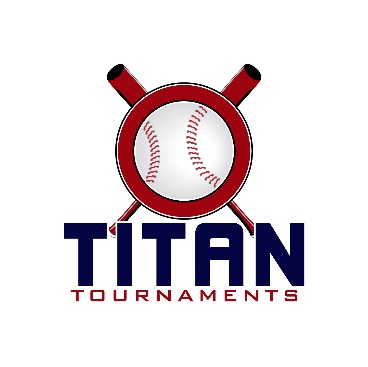 Thanks for playing ball with Titan!Below you will find the tournament schedule, beneath the schedule you will find some important rules to note.
Please check out the How Much Does My Team Owe Document.Park Address 9U: American Veterans Memorial – 204 Carson Street, Commerce, GA
Park Addresses 11U: American Veterans Memorial – 204 Carson Street, Commerce, GA
Windmill Park – 155 Patterson Way, Homer, GA
(11U American will play seeding games at AVM and then combine into one group of 6 teams with 11U National at WP for bracket play) *Parks are 12 minutes apart*Park Address 12U: Victor Lord Park – 175 2nd Street, Winder, GAPark Addresses 10U: Victor Lord Park – 175 2nd Street, Winder, GA
West Jackson Park – 374 Cabin Drive, Hoschton, GA
(10U American will play seeding games at WJP and then combine into one group of 8 teams with 10U National at VLP for bracket play) *Parks are 20 minutes apart*
Rosters must be submitted to me via email prior to the tournament tournamenttitan@gmail.com. At the absolute latest, you must submit your roster prior to first pitch at the tournament. Rosters will be filed electronically and you will be able to retain your hard copy. Coaches must have birth certificates available on site.Please refer to pages 14-15 of our rule book for seeding procedures.9U & 11U American Seeding Games
American Veterans Memorial – 204 Carson Street, Commerce, GA
11U National Seeding Games
Windmill Park – 155 Patterson Way, Homer, GA10U National & 12U Seeding Games
Victor Lord Park – 175 2nd Street, Winder, GA
10U American Seeding Games
West Jackson Park – 374 Cabin Drive, Hoschton, GA
The on deck circle is on your dugout side. If you are uncomfortable with your player being that close to the batter, you may have them warm up further down the dugout, but they must remain on your dugout side.
Headfirst slides are allowed, faking a bunt and pulling back to swing is not allowed.
Runners must make an attempt to avoid contact, but do not have to slide.
Warm Up Pitches – 5 pitches between innings or 1 minute, whichever comes first.
Coaches – one defensive coach is allowed to sit on a bucket or stand directly outside of the dugout for the purpose of calling pitches. Two offensive coaches are allowed, one at third base, one at first base.
Offensive: One offensive timeout is allowed per inning.
Defensive: Three defensive timeouts are allowed during a seven inning game. On the fourth and each additional defensive timeout, the pitcher must be removed from the pitching position for the duration of the game. In the event of extra innings, one defensive timeout per inning is allowed.
An ejection will result in removal from the current game, and an additional one game suspension. Flagrant violations are subject to further suspension at the discretion of the onsite director.9U10U American10U NationalGA BlackoutBarrett BaseballMountain ViewGame On CoCOconee TigersHitmen ReloadedPeachtree RidgeOutsidersOC Wood DucksQAB PrimeWalton CyclonesStormSC Avengers11U American11U National12U AmericanBuford WolvesFCA CardinalsCoCCoCLumpkin MinersHabersham HavocGA OutlawsQAB SluggersMill Creek HawksLumpkin MinersRelentless Badgers12U NationalDC RangersDugout DawgsEABHebron AngelsGame TimeFieldAge GroupTeamScoreTeam8:30Pardue11UBuford Wolves14-2CoC10:15Bambino9UGA Blackout11-5Hitmen Reloaded10:15Pardue11UBuford Wolves8-4GA Outlaws12:00Bambino9UOC Wood Ducks8-5Storm12:00Pardue11UCoC2-14GA Outlaws1:45Bambino9UGA Blackout10-9OC Wood Ducks1:45Pardue9UGame On14-1SC Avengers3:30Bambino9UHitmen Reloaded14-10SC Avengers3:30Pardue9UGame On8-4StormGame TimeFieldAge GroupTeamScoreTeam8:30211UFCA Cardinals11-3QAB Sluggers10:15211UFCA Cardinals4-1Lumpkin Miners12:00211UQAB Sluggers3-11Lumpkin Miners6 TEAM SINGLE ELIMINATION6 TEAM SINGLE ELIMINATION6 TEAM SINGLE ELIMINATION6 TEAM SINGLE ELIMINATION Buford Wolves 11 Buford Wolves 11 Buford Wolves 1111U Bracket - Windmill Park11U Bracket - Windmill Park11U Bracket - Windmill Park11U Bracket - Windmill ParkA1 Lumpkin Miners 10 Lumpkin Miners 10 Lumpkin Miners 10F2(3 Buford Wolves 3 Buford Wolves 3 Buford Wolves 3N25:15F2(11:45 Lumpkin Miners 10 Lumpkin Miners 10 Lumpkin Miners 10N3 QAB Sluggers 9 QAB Sluggers 9 QAB Sluggers 9F2(5 FCA FCA FCA8:45CHAMPIONSCHAMPIONSCHAMPIONS GA Outlaws 10 GA Outlaws 10 GA Outlaws 10A2F2(2 GA Outlaws 0 GA Outlaws 0 GA Outlaws 03:30A3F2(4 CoC 2 CoC 2 CoC 27:00 FCA Cardinals 15 FCA Cardinals 15 FCA Cardinals 15N1 FCA Cardinals 2 FCA Cardinals 2 FCA Cardinals 26 TEAM SINGLE ELIMINATION6 TEAM SINGLE ELIMINATION6 TEAM SINGLE ELIMINATION6 TEAM SINGLE ELIMINATION Game On 14 Game On 14 Game On 149U Bracket - American Veterans9U Bracket - American Veterans9U Bracket - American Veterans9U Bracket - American Veterans1 Hitmen 14 Hitmen 14 Hitmen 14Bambino(3 Game On 12 Game On 12 Game On 1247:00Bambino(15:15 Hitmen Reloaded 0 Hitmen Reloaded 0 Hitmen Reloaded 05 Storm 3 Storm 3 Storm 3Bambino(5 Game On Game On Game On8:45CHAMPIONSCHAMPIONSCHAMPIONS OC Wood Ducks 16 OC Wood Ducks 16 OC Wood Ducks 163Pardue(2 OC Wood Ducks 13 OC Wood Ducks 13 OC Wood Ducks 135:156Pardue(4 SC Avengers 4 SC Avengers 4 SC Avengers 47:00 OC Wood Ducks 0 OC Wood Ducks 0 OC Wood Ducks 02 GA Blackout 1 GA Blackout 1 GA Blackout 1Game TimeFieldAge GroupTeamScoreTeam8:30210UOutsiders3-5Walton Cyclones8:30312UDugout Dawgs1-8Hebron Angels8:30412UCoC3-8Mill Creek10:15210UOutsiders3-8Mountain View10:15312UEAB6-4Hebron Angels10:15412UHabersham5-2Relentless Badgers12:00210UWalton Cyclones13-4Oconee Tigers12:00312UDugout Dawgs9-0DC Rangers12:00412UCoC2-13Lumpkin Miners1:45210UMountain View24-4Oconee Tigers1:45312UHabersham4-8Mill Creek1:45412URelentless Badgers10-8Lumpkin Miners3:30312UEAB11-7DC RangersGame TimeFieldAge GroupTeamScoreTeam8:00310UPeachtree Ridge5-9Barrett Baseball9:45310UQAB Prime0-3Barrett Baseball11:30310UPeachtree Ridge16-2CoC1:15310UQAB Prime16-4CoC8 Team Single Elimination8 Team Single Elimination8 Team Single Elimination10U Bracket – Victor Lord Park10U Bracket – Victor Lord Park10U Bracket – Victor Lord Park10U Bracket – Victor Lord Park10U Bracket – Victor Lord ParkMountain View 16 Mountain View 16 N1Field 1 3:30(1Mountain View 9Mountain View 9N4Oconee Tigers 4 Oconee Tigers 4 (5Mountain View 0Mountain View 0Mountain View 0Mountain View 0Field 1 7:00 Walton Cyclones 5 Walton Cyclones 5N2Field 2 3:30(2Outsiders 5Outsiders 5N3 Outsiders 8Field 1 8:45Field 1 8:45(7Barrett Baseball Barrett Baseball Barrett Baseball CHAMPIONSCHAMPIONSCHAMPIONSBarrett 11Barrett 11A1Field 1 5:15(3Barrett 15Barrett 15A4CoC 1CoC 1(6Field 2 7:00Barrett 14Barrett 14Barrett 14Barrett 14QAB 6QAB 6A2Field 2 5:15 (4Peachtree Ridge 5Peachtree Ridge 5A3Peachtree Ridge 8Peachtree Ridge 85 Team Single Elimination5 Team Single Elimination5 Team Single Elimination12U American Bracket Victor Lord Park12U American Bracket Victor Lord Park12U American Bracket Victor Lord Park Mill Creek 8 Mill Creek 8 Mill Creek 81 Relentless Badgers 3 Relentless Badgers 3 Relentless Badgers 3Field 4(3 Mill Creek 6 Mill Creek 6 Mill Creek 647:00Field 4(13:30 CoC 6 CoC 6 CoC 65Field 4(4 Lumpkin Miners Lumpkin Miners Lumpkin Miners CoC 10 CoC 10 CoC 108:45CHAMPIONCHAMPIONCHAMPION Habersham Havoc 5 Habersham Havoc 5 Habersham Havoc 52Field 4(25:15 Lumpkin Miners 7 Lumpkin Miners 7 Lumpkin Miners 73 Lumpkin Miners 9 Lumpkin Miners 9 Lumpkin Miners 94 Team Single Elimination4 Team Single Elimination4 Team Single Elimination12U National BracketVictor Lord Park12U National BracketVictor Lord Park12U National BracketVictor Lord Park EAB 8 EAB 8 EAB 81Field 3 - 5:15Field 3 - 5:15(1EAB 7EAB 7EAB 74 DC Rangers 4 DC Rangers 4 DC Rangers 4Field 3 - 8:45Field 3 - 8:45(3 Hebron Angels Hebron Angels Hebron AngelsCHAMPIONSCHAMPIONSCHAMPIONS Hebron Angels 7 Hebron Angels 7 Hebron Angels 72Field 3 – 7:00Field 3 – 7:00(2 Hebron Angels 8 Hebron Angels 8 Hebron Angels 83Dugout Dawgs 6Dugout Dawgs 6Dugout Dawgs 6